Paskaidrojuma raksts Rēzeknes novada pašvaldības saistošajiem noteikumiem „Par namu, to teritoriju un būvju uzturēšanu Rēzeknes novadā”Domes priekšsēdētājs                                                                                                         M.Švarcs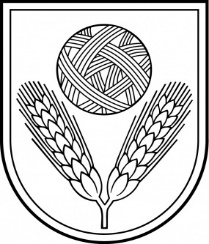 Rēzeknes novada DomeReģ.Nr.90009112679Atbrīvošanas aleja 95A, Rēzekne, LV – 4601,Tel. 646 22238; 646 22231, Fax. 646 25935,e–pasts: info@rezeknesnovads.lvInformācija internetā: http://www.rezeknesnovads.lvPaskaidrojuma raksta sadaļasNorādāmā informācija1. Mērķis un nepieciešamības pamatojums1.1. Saistošo noteikumu mērķis ir nodrošināt sabiedrības drošību, sanitārās tīrības uzturēšanu un pilsētvides ainavas saglabāšanu Rēzeknes novada administratīvajā teritorijā, paredzot namu, to teritoriju kopšanas noteikumus un būvju uzturēšanas prasības. 1.2.Atbilstoši Pašvaldību likuma 4.panta pirmās daļas 2.punkts paredz, ka viena no pašvaldības autonomajām funkcijām ir gādāt par pašvaldības administratīvās teritorijas labiekārtošanu un sanitāro tīrību (publiskai lietošanai paredzēto teritoriju apgaismošana un uzturēšana; parku, skvēru un zaļo zonu ierīkošana un uzturēšana; pretplūdu pasākumi; kapsētu un beigto dzīvnieku apbedīšanas vietu izveidošana un uzturēšana), kā arī noteikt teritoriju un būvju uzturēšanas prasības, ciktāl tas saistīts ar sabiedrības drošību, sanitārās tīrības uzturēšanu un pilsētvides ainavas saglabāšanu. Savukārt pašvaldībai, lai nodrošinātu minētās autonomās funkcijas izpildi, saskaņā ar Pašvaldību likuma 45.panta pirmās daļas 3.punktu, ir piešķirtas tiesības izdot saistošos noteikumus un paredzēt administratīvo atbildību par to pārkāpšanu, nosakot administratīvos pārkāpumus un par tiem piemērojamos administratīvos sodus par teritoriju un būvju uzturēšanu, ciktāl tas ir saistīts ar sabiedrības drošību, sanitārās tīrības uzturēšanu un pilsētvides ainavas saglabāšanu. 1.3. Šobrīd nekustamo īpašumu teritoriju kopšanas noteikumus, prasības būvju, to fasāžu un citu ārējo konstrukciju uzturēšanai, pašvaldības veikto kontroli par noteikumu izpildi, atbildību par noteikumu pārkāpumiem, pašvaldības institūciju, kas veic noteikumu par teritoriju un būvju uzturēšanu uzraudzību un kontroli Rēzeknes novada administratīvajā teritorijā nosaka Rēzeknes novada pašvaldības 2022.gada 7.aprīļa saistošie noteikumi Nr.41 „Par namu, to teritoriju un būvju uzturēšanu Rēzeknes novadā”, turpmāk - Saistošie noteikumi Nr.41 (publicēti “Latvijas Vēstnesis” 04.08.2022., stājušies spēkā 05.08.2022.).2023.gada 1.janvārī stājies spēkā Pašvaldību likums. Atbilstoši Pašvaldību likuma Pārejas noteikumu 6.punktam, dome izvērtē uz likuma “Par pašvaldībām” normu pamata izdoto saistošo noteikumu atbilstību Pašvaldību likumam un izdod jaunus saistošos noteikumus atbilstoši Pašvaldību likumā ietvertajam pilnvarojumam. Līdz jaunu saistošo noteikumu spēkā stāšanās dienai, bet ne ilgāk kā līdz 2024.gada 30.jūnijam piemērojami uz likuma “Par pašvaldībām” normu pamata izdotie saistošie noteikumi, ciktāl tie nav pretrunā ar Pašvaldību likumu.1.4. Pašvaldības administratīvajā teritorijā nereti konstatējami nekustamie īpašumi (gan zemes gabali, gan būves), par kuriem tās īpašnieks vai tiesiskais valdītājs nav pienācīgi rūpējies. Kopš Saistošo noteikumu Nr.41 spēkā stāšanās brīža Rēzeknes novada pašvaldības (turpmāk arī – pašvaldības) Administratīvajā inspekcijā saņemta 35 sūdzības par Saistošo noteikumu Nr.41 pārkāpumiem, no kurām – 19 lietās uzsākts administratīvā pārkāpuma process, 15 gadījumos izteikts aizrādījums, neuzsākot administratīvā pārkāpuma procesu, atbilstoši Administratīvās atbildības likuma 11.panta pirmajai daļai, un  1 gadījumā sūdzībā norādītie fakti nav apstiprinājušies. Tādējādi secināms, ka tiek veikts samērā ievērojams preventīvais darbs, lai nodrošinātu administratīvo pārkāpumu novēršanu. Ja nav šī tiesiskā regulējuma, netiek aizsargātas sabiedrības tiesiskās intereses, nav iespējams veikt arī preventīvos pasākumus administratīvo pārkāpumu novēršanai.1.5.1.Rēzeknes novada pašvaldības ietvaros pārkāpumi par teritoriju un būvju uzturēšanu ir pietiekoši aktuāli, lai paredzētu administratīvos sodus par saistošo noteikumu pārkāpšanu, īpaši šādu administratīvo pārkāpumu gadījumos: daudzdzīvokļu dzīvojamo māju un nedzīvojamo namu teritoriju uzturēšanas pienākumu neizpildi, kā arī prasību būvju fasādes un citas ārējās konstrukcijas uzturēšanai tādā tehniskajā stāvoklī un ārējā izskatā, kas nedegradē vidi un nebojā apkārt esošo ainavu neievērošanā.1.5.2.Saistošajos noteikumos noteiktie administratīvie sodi ir attaisnojami, jo saistošajos noteikumos ietvertie pārkāpumi ir attiecināmi uz publiski tiesiskajām attiecībām un aizskar sabiedriskās intereses.1.5.3. Nenodrošinot saistošajos noteikumos noteikto daudzdzīvokļu dzīvojamo māju un nedzīvojamo namu teritoriju uzturēšanas pienākumu izpildi, kā arī neievērojot prasības būvju fasādes un citas ārējās konstrukcijas uzturēšanai tādā tehniskajā stāvoklī un ārējā izskatā, kas nedegradē vidi un nebojā apkārt esošo ainavu, tiek nodarīts kaitējums cilvēku veselībai un dzīvībai, mantai, radīts apdraudējums videi, satiksmes drošībai, tādējādi izdarītie pārkāpumi rezultātā rada pamatotu sabiedrības interešu aizskārumu.1.5.4.Par saistošajos noteikumos paredzētajiem pārkāpumiem ir paredzēta administratīvā atbildība, jo ir nepieciešams reaģēt uz kādu personas izdarītu pārkāpumu, kurš vairs nav novēršams (piemēram, ir jau iestājušās tā materiālās sekas, vai rīcība ir neatgriezeniska). 1.5.5.Saistošajos noteikumos ir paredzēta atbildība par personas prettiesisku, vainojamu rīcību (darbību vai bezdarbību), kad netiek pienācīgi pildītas noteikumos noteiktās prasības, un tas aizskar sabiedrības intereses.1.5.6.Saistošie noteikumi paredz administratīvo atbildību par šādiem pārkāpumiem:    1) sods paredzēts par saistošo noteikumu 5.punkta apakšpunktos noteikto teritoriju uzturēšanas pienākumu neizpildi: a) zāliena pļaušanu, ievērojot, zāliena augstumu pilsētas teritorijā nepārsniedz 10 (desmit) centimetrus, pārējo kopjamo zemesgabalu teritorijās un ciemu teritorijās zāliena augstums nepārsniedz 20 (divdesmit) centimetrus, paredzot zāles pļaušanu ciemos ne retāk kā 2 (divas) reizes gadā (pirmo reizi - līdz 22.jūnijam, otro - līdz 15.septembrim) un citās pagastu teritorijās - vismaz 1 (vienu) reizi gadā, ne vēlāk kā līdz 15.septembrim, lai nepieļautu kūlas veidošanos. b) ietvju, celiņu, laukumu, iekšpagalma un piebraucamo ceļu tīrīšanu ziemas periodā, ievērojot, ka gājēju ietvju, celiņu, iekšpagalmu un piebraucamo ceļu attīrīšana no sniega un ledus jāveic katru dienu līdz pulksten 8:00 vai stundas laikā pēc intensīvas snigšanas beigām; apledojuma laikā, lai novērstu slīdēšanu, katru dienu jānodrošina gājēju ietvju, celiņu un piebraucamo ceļu nokaisīšana ar pretslīdes materiāliem līdz plkst.8.00; savāktā sniega vaļņi tiek veidoti vietās, kur tie neapdraud ceļu satiksmes drošību, kā arī netraucē gājēju pārvietošanos vai transporta satiksmi gājēju ietvju, celiņu un piebraucamo ceļu kaisīšanai tiek izmantota smilts, smilts-sāls maisījums vai frakcionētas šķembas pārpalikušie pretslīdes materiāli uz gājēju ietvēm, celiņiem un piebraucamajiem ceļiem savācami 2 (divu) nedēļu laikā pēc pilnīgas sniega nokušanas, bet ne vēlāk kā līdz 30.aprīlim, izņemot gadījumus, ja tas nav iespējams klimatisko laika apstākļu dēļ; c)  apstādījumu kopšanu, apzāģējot krūmus un to zarus gar ietvēm un brauktuvēm, ja tie traucē pārvietoties gājējiem pa ietvēm (nozāģējot traucējošos zarus līdz 2 metru augstumam) un, ja tie traucē autotransporta pārvietošanos pa brauktuvēm (nozāģējot traucējošos zarus līdz 4,5 metru augstumam); d) nokritušo lapu, nokaltušo augu un zaru savākšanu pēc nepieciešamības. Rudenī nokritušās lapas savācamas ne vēlāk kā 4 (četru) nedēļu laikā pēc lapu nokrišanas (lapu savākšana un izvešana uz izgāztuvi (atkritumu poligonu) vai kompostēšana) e) sniega un ledus (arī lāsteku) notīrīšanu no ēkas fasādes un jumta, lai nepieļautu ledus un sniega krišanu no ēkas jumta, dzegām, ūdens notekcaurulēm, lodžijām balkoniem, pēc nepieciešamības, bet ne vēlāk kā 72 stundu laikā no apdraudējuma rašanās; f) situācijās, kad tiek apdraudēta gājēju vai trešo personu īpašuma (t.sk. transportlīdzekļu) drošība, bīstamo vietu norobežošana, lietojot visus iespējamos drošības līdzekļus, kamēr bīstamība netiek novērsta. Noteikumu par zāles pļaušanu prasības iekļautas, lai novērstu apdraudējumu cilvēkiem (cilvēku veselībai), mājdzīvniekiem. Nereti pilsētā un ciemos sastopami meža dzīvnieki, kukaiņi (lapsas, seski, stirnas, ērces, u.c.), kas nenopļauto zālienu izmanto patvērumam, taču meža dzīvnieki var būt neprognozējami, pārnēsāt slimības, nodarīt kaitējumu apstādījumiem, satiksmes drošībai. Bieži, lai atbrīvotos no pērnajā gadā nenopļautā zāliena (kūlas), cilvēki izvēlas to dedzināt, tādā veidā nodarot kaitējumu gan videi, gan arī rada apdraudējumu gan savai, gan citu cilvēku veselībai un dzīvībai. Tādējādi, lai neveidotos kūla un samazinātu kūlas ugunsgrēku skaitu, ir nepieciešams paredzēt zāliena pļaušanas pienākumu, tostarp pļaušanas minimālo reižu skaitu gadā. Attiecībā uz ietvju, celiņu, laukumu, iekšpagalma un piebraucamo ceļu tīrīšanu ziemas periodā, apstādījumu kopšanas, nokritušo lapu, nokaltušo augu un zaru savākšanas, sniega un ledus (arī lāsteku) notīrīšanas, bīstamo vietu norobežošanas pienākumi noteikti, ņemot vērā iespējamo apdraudējumu cilvēku veselībai,  īpašuma drošībai, ja pienākumi netiek pildīti vai netiek veikti savlaicīgi.2) sods paredzēts par saistošo noteikumu 7.punktā noteikto prasību būvju fasādes un citas ārējās konstrukcijas uzturēšanai neievērošanu: a) nepieļaut būvju dekoratīvo elementu bojājumus; b) nepieļaut būvju apdares materiālu nodrupšanu, koroziju, satrupēšanu, eroziju, atjaunot būvju apdares materiālu gadījumā, ja tas plaisā, drūp vai citādi deformējas; c) atjaunot būvju fasāžu un citu ārējo konstrukciju krāsojumu gadījumā, ja tas nolūp, noskalojas vai citādi zaudē sākotnējo stāvokli; d) nepieļaut būves stāvu, sienu, jumta vai citu konstrukciju daļēju neesamību; e) demontēt funkcionalitāti zaudējušus būvju elementus, kas nav nesošās konstrukcijas un potenciāli neietekmē būves konstruktīvo noturību, bet bojā būves ārējo izskatu; f) nepieļaut bojājumus būvju jumtu segumos (caurumus, plaisas, atsevišķu materiālu kārtu atdalīšanos, ieseguma elementu neesamību, u.c.); g) nepieļaut bojājumus būvju lietusūdens novadīšanas sistēmu elementos (caurumus, atsevišķu elementu neesamību, deformāciju vai līdzīgus bojājumus); h) novērst plaisas būvju sienās; i) nodrošināt logu stiklojumu, atjaunot atlocījušās palodzes, novērst citus līdzīgus bojājumus; j) nepieļaut un nekavējoties likvidēt uz būvju fasādēm vai citām ārējām konstrukcijām, kā arī lietusūdens novadīšanas sistēmā augošu zāli, krūmus, kokus, izņemot būvniecības ieceres dokumentācijā paredzētus gadījumus; k) nodrošināt būvju fasāžu un citu ārējo konstrukciju uzturēšanu tehniskā un vizuālā kārtībā, atbilstoši būves arhitektoniskajam stilam un pilsētvides ainavas vai ainaviski vērtīgās teritorijas prasībām; l) nodrošināt nekustamajā īpašumā esošo žogu, vārtu un vārtiņu uzturēšanu tehniskā un vizuālā kārtībā, to atjaunošanu, remontēšanu vai nojaukšanu.1.5.7. Veicot saistošo noteikumu izpildes kontroli, saņemot iesniegumu vai iegūstot informāciju, kas dod pamatu administratīvā pārkāpuma procesa uzsākšanai, likumā noteiktajā termiņā tiek uzsākts administratīvā pārkāpuma process, kurā veicot aptaujas, pieņemot paskaidrojumus, liecinieku liecības, veicot ekspertīzes, apskates, fiksējot video, faktus un notikumus tiek iegūti pierādījumi, lai persona sauktu pie administratīvās atbildības. Tāpat pastāv iespēja neuzsākot administratīvā pārkāpuma procesu, saskaņā ar Administratīvās atbildības likuma 15.pantu - personai izteikt rakstisku aizrādījumu, kas ir viens no efektīvas prevencijas veidiem.1.5.8.Saistošajos noteikumos ir ietverti divi pamatsodu veidi – brīdinājums un naudas sods. Brīdinājumu piemēro gadījumos, kad konstatē, ka soda mērķi iespējams sasniegt ar pie administratīvās atbildības saucamās personas mazāk ierobežojošiem līdzekļiem nekā naudas soda piemērošana. Brīdinājums ir reakcija uz izdarīto pārkāpumu, kurai ir šāda nozīme: 1) personas likumpārkāpums ir pamanīts, 2) personas rīcība konkrētajā situācijā ir nosodīta. Naudas sodam ir jāmotivē pie administratīvās atbildības saucamo personu atturēties no atkārtota pārkāpuma izdarīšanas un jāattur citas personas no pārkāpuma izdarīšanas. Vienlaikus naudas sodam ir jābūt efektīvam un samērīgam ar ieguvumu (labumu), kādu pie administratīvās atbildības saucamā persona guva vai varēja gūt, pārkāpjot noteikumos iekļautās prasības. Par saistošo noteikumu 5.punkta apakšpunktos noteikto teritoriju uzturēšanas pienākumu neizpildi un 7.punktā noteikto prasību būvju fasādes un citas ārējās konstrukcijas uzturēšanai neievērošanu paredzēts sods: fiziskām personām - brīdinājumu vai naudas sodu līdz 70 (septiņdesmit) naudas soda vienībām un juridiskām personām – brīdinājumu vai naudas sodu līdz 280 (divi simti astoņdesmit) naudas soda vienībām.1.5.9.Izvērtējot saistošos noteikumos iekļautos soda veidus un apmērus, Rēzeknes novada pašvaldība uzskata, ka noteikumos iekļautie sodi ir ar pietiekamu preventīvu spēku, lai, piemērojot sankcijas pārkāpumu gadījumā, tās būs pietiekami atturošas no turpmākiem pārkāpumiem. Tādējādi ir pamatots apgalvojums tam, ka administratīvajiem sodiem būs efektivitāte pārkāpumu skaita samazināšanā un sabiedriskās kārtības nodrošināšanā. 1.5.10.Saistošie noteikumi paredz, ka administratīvā pārkāpuma procesu par saistošo noteikumu pārkāpumiem līdz administratīvā pārkāpuma lietas izskatīšanai veic Rēzeknes novada pašvaldības policijas amatpersonas (saistošo noteikumu II.nodaļa) un pašvaldības Centrālās pārvaldes Būvvaldes būvinspektors (saistošo noteikumu III.nodaļa). Saskaņā ar pašvaldības policijas nolikumu viena no funkcijām ir izmeklēt un atklāt administratīvos pārkāpumus, meklēt personas, kas izdarījušas administratīvos pārkāpumus un viens no uzdevumiem ir atbilstoši savai kompetencei kontrolēt, kā tiek ievēroti pašvaldības domes saistošie noteikumi, par kuru pārkāpšanu paredzēta administratīvā atbildība. Atbilstoši Centrālās pārvaldes būvvaldes nolikumu būvvaldes mērķi ir nodrošināt būvniecības procesa tiesiskumu, vides arhitektonisko un ainavisko kvalitāti, vides pieejamību, dabas resursu racionālu izmantošanu un līdzsvarotas vides veidošanu pašvaldības administratīvajā teritorijā un kontrolēt būvniecības procesu pašvaldības teritorijā, atbilstoši tās attīstības plānam, teritorijas plānojumam un apbūves noteikumiem, Būvniecības likumam un citiem saistītajiem normatīvajiem aktiem. Savukārt, administratīvā pārkāpuma lietas izskata Rēzeknes novada pašvaldības Administratīvā komisija. Saskaņā ar pašvaldības Administratīvās komisijas nolikumu, ir Administratīvā komisija ir koleģiāla institūcija administratīvā pārkāpuma procesa veikšanai, kā arī citu normatīvajos aktos administratīvajai komisijai noteikto uzdevumu veikšanai un viens no Administratīvās komisijas uzdevumiem ir pieņemt lēmumus par pašvaldības saistošo noteikumu pārkāpumiem.1.5.11.Saistošie noteikumi paredz atbildību un attiecīgi administratīvos sodus par saistošo noteikumu pārkāpšanu ievērojot Pašvaldību likuma 45.panta pirmajā un otrajā daļā ietverto priekšnoteikumu “ja likumos nav noteikts citādi”. Bez tam saistošo noteikumu projektā ir paredzēts, ka saistošajos noteikumos noteiktā atbildība nav piemērojama daudzdzīvokļu dzīvojamo māju un to teritorijas sanitārās apkopes prasību pārkāpumu gadījumos, par kuru atbildība paredzēta Dzīvojamo māju pārvaldīšanas likuma 29.pantā. Tādējādi saistošo noteikumu projektā ir ietverta administratīvā atbildība par tādiem pārkāpumiem, kas nav noteikti nozaru normatīvajos aktos.1.6. Ņemot vērā iepriekšminēto normatīvo aktu regulējumu, citu iespējamo alternatīvu nav, lai noteiktu daudzdzīvokļu dzīvojamo māju teritoriju sakopšanas pienākumus, prasību būvju fasādēm un citām ārējo konstrukciju tehniskajam stāvoklim vai ārējam izskatam, lai tās atbilst pilsētvides ainavas vai ainaviski vērtīgās teritorijas prasībām, izpildi, kā arī, lai paredzētu atbildību par daudzdzīvokļu dzīvojamo māju teritoriju uzturēšanas un būvju fasāžu un citām ārējo konstrukciju atbilstības pilsētvides ainavas vai ainaviski vērtīgās teritorijas prasību pārkāpumiem.2. Fiskālā ietekme uz pašvaldības budžetu2.1.Saistošo noteikumu „Par namu, to teritoriju un būvju uzturēšanu Rēzeknes novadā” īstenošanas fiskālās ietekmes prognoze uz pašvaldības budžetu - noteikumu izpilde notiks pašvaldības kārtējā gada budžeta ietvaros:2.1.1.ieņēmumu daļa nav precīzi aprēķināma, jo atkarīga no iekasētajiem naudas sodiem, nebūtiska, bet pozitīva  ietekme uz budžeta ieņēmumu daļu;2.1.2.nav attiecināms uz izdevumu daļu;2.1.3.nav paredzēta ietekme uz citām pozīcijām budžeta ieņēmumu vai izdevumu daļā.2.2.Lai nodrošinātu saistošo noteikumu izpildi, nav nepieciešami papildus resursi sakarā ar jaunu institūciju vai darba vietu veidošanu.3. Sociālā ietekme, ietekme uz vidi, iedzīvotāju veselību, uzņēmējdarbības vidi pašvaldības teritorijā, kā arī plānotā regulējuma ietekme uz konkurenci3.1.Sociālā ietekme - saistošo noteikumu „Par namu, to teritoriju un būvju uzturēšanu Rēzeknes novadā” ietekmē cilvēku labsajūtu, sabiedrību kopumā, kā arī veicina sabiedrības labklājību.3.2.Ietekme uz vidi – ar saistošo noteikumu „Par namu, to teritoriju un būvju uzturēšanu Rēzeknes novadā” īstenošanu tiek izraisītas netiešas pārmaiņas vidē, sekmējot vides sakārtošanu. 3.3.Ietekme uz iedzīvotāju veselību - saistošo noteikumu „Par namu, to teritoriju un būvju uzturēšanu Rēzeknes novadā” īstenošana netieši ietekmēs cilvēku veselību, uzlabojot dzīves apstākļus. 3.4.Ietekme uz uzņēmējdarbības vidi pašvaldības teritorijā - saistošie noteikumi „Par namu, to teritoriju un būvju uzturēšanu Rēzeknes novadā” neatstās tiešu ietekmi uz uzņēmējdarbības vidi pašvaldības teritorijā.3.5.Ietekme uz konkurenci - saistošo noteikumu „Par namu, to teritoriju un būvju uzturēšanu Rēzeknes novadā” īstenošanu neietekmē konkurenci.4. Ietekme uz administratīvajām procedūrām un to izmaksām4.1.Saistošo noteikumu „Par namu, to teritoriju un būvju uzturēšanu Rēzeknes novadā” piemērošanas jautājumos var vērsties Rēzekne novada pašvaldības policijā un pašvaldības Centrālās pārvaldes Būvvaldē.4.2.Piedāvātais regulējums būtiski nemaina līdzšinējo kārtību. 4.3.Administratīvo procedūru izmaksas nav paredzētas.5. Ietekme uz pašvaldības funkcijām un cilvēkresursiem 5.1.Saistošie noteikumi „Par namu, to teritoriju un būvju uzturēšanu Rēzeknes novadā” tiek izstrādāti lai īstenotu Pašvaldību likuma 4. panta pirmās daļas 2.punktā minēto autonomo funkciju – gādāt par pašvaldības administratīvās teritorijas labiekārtošanu un sanitāro tīrību (publiskai lietošanai paredzēto teritoriju apgaismošana un uzturēšana; parku, skvēru un zaļo zonu ierīkošana un uzturēšana; pretplūdu pasākumi; kapsētu un beigto dzīvnieku apbedīšanas vietu izveidošana un uzturēšana), kā arī noteikt teritoriju un būvju uzturēšanas prasības, ciktāl tas ir saistīs ar sabiedrības drošību, sanitārās tīrības uzturēšanu un pilsētvides ainavas saglabāšanu.  5.2.Saistošo noteikumu „Par namu, to teritoriju un būvju uzturēšanu Rēzeknes novadā” izpilde notiks iesaistot esošos cilvēkresursus, papildu cilvēkresursu iesaiste saistošo noteikumu īstenošanā netiek paredzēta.6. Informācija par izpildes nodrošināšanu6.1.Saistošo noteikumu „Par namu, to teritoriju un būvju uzturēšanu Rēzeknes novadā” izpildē iesaistītā institūcijas ir:     1) Rēzeknes novada pašvaldības policija un pašvaldības Centrālās pārvaldes Būvvaldes būvinspektors – veic administratīvā pārkāpuma procesu par noteikumos paredzētajiem pārkāpumiem līdz administratīvā pārkāpuma lietas izskatīšanai;2) Rēzeknes novada pašvaldības Administratīvā komisija – izskata Administratīvā pārkāpuma lietu.6.2.Saistošo noteikumu „Par namu, to teritoriju un būvju uzturēšanu Rēzeknes novadā” izpildes nodrošināšanai papildu resursi nav nepieciešami.7. Prasību un izmaksu samērīgums pret ieguvumiem, ko sniedz mērķa sasniegšana7.1.Saistošajos noteikumos „Par namu, to teritoriju un būvju uzturēšanu Rēzeknes novadā” ir ietvertas prasības uzturēt nekustamo īpašumu ikvienam nekustamā īpašuma īpašniekam vai tiesiskajam valdītājam neatkarīgi no šī nekustamā īpašuma veida. Saistošajos noteikumos ietvertais regulējums ļauj panākt to, ka nekustamie īpašumi tiek pienācīgi kopti, kas savukārt nodrošina pilsētvides sakoptību un novērš cilvēku veselības un drošības apdraudējumus, kā arī veicina sabiedrības labklājību. Pie tam saistošajos noteikumos ietvertais piespiedu mehānisms sekmē noteikto prasību ievērošanu. Saistošie noteikumi „Par namu, to teritoriju un būvju uzturēšanu Rēzeknes novadā” ir piemēroti leģitīmā mērķa – nodrošināt sabiedrības drošību, sanitārās tīrības uzturēšanu un pilsētvides ainavas saglabāšanu – sasniegšanai un paredz tikai to, kas ir vajadzīgs minētā mērķa sasniegšanai.7.2.Pašvaldības izraudzītais līdzeklis saistošo noteikumu „Par namu, to teritoriju un būvju uzturēšanu Rēzeknes novadā” izdošanai ir piemērots leģitīmā mērķa sasniegšanai, nav citu saudzējošāku līdzekļu, lai sasniegtu leģitīmo mērķi un pašvaldības  rīcība ir atbilstoša.8. Izstrādes gaitā veiktās konsultācijas ar privātpersonām un institūcijām8.1.Atbilstoši Pašvaldību likuma 46.panta trešajai daļai saistošo noteikumu „Par namu, to teritoriju un būvju uzturēšanu Rēzeknes novadā” projekts 2024.gada 21.februārī nodots sabiedrības viedokļa noskaidrošanai, publicējot Rēzeknes novada pašvaldības tīmekļa vietnē www.rezeknesnovads.lv. Viedokļa izteikšanas termiņš noteikts divas nedēļas no publicēšanas dienas Sabiedrības viedokļa noskaidrošanai „Par namu, to teritoriju un būvju uzturēšanu Rēzeknes novadā” projekts nosūtīts Rēzeknes novada pašvaldības pagastu  un Viļānu pilsētas konsultatīvajām padomēm.8.2. Sabiedrības viedokļa noskaidrošanas termiņā  līdz 2024.gada 6.martam sabiedrības viedokļi _________.